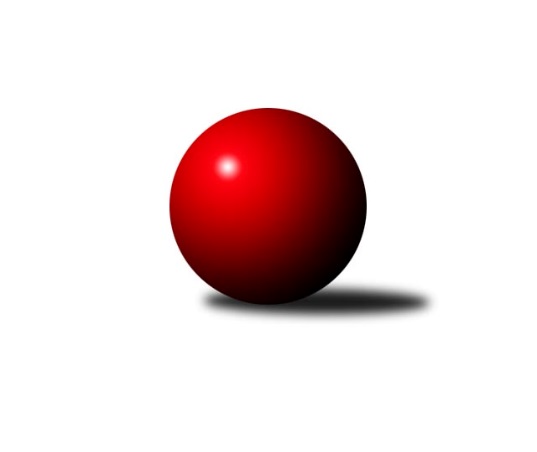 Č.16Ročník 2022/2023	9.2.2023Nejlepšího výkonu v tomto kole: 2478 dosáhlo družstvo: SK Žižkov Praha DMistrovství Prahy 3 2022/2023Výsledky 16. kolaSouhrnný přehled výsledků:KK Dopravní podniky Praha B	- TJ Radlice C	2:6	1876:2418	4.0:8.0	6.2.SK Uhelné sklady D	- SK Rapid Praha 	1:7	2121:2214	4.0:8.0	7.2.TJ ZENTIVA Praha 	- VSK ČVUT Praha B	5:3	2140:1994	7.0:5.0	7.2.KK Slavia C	- TJ Sokol Rudná D	8:0	2388:2079	9.0:3.0	7.2.SK Žižkov Praha D	- AC Sparta Praha C	6:2	2478:2454	7.0:5.0	8.2.KK Velké Popovice B	- TJ Astra Zahradní Město C	1:7	2229:2345	3.0:9.0	8.2.Sokol Kobylisy D	- TJ Sokol Praha-Vršovice C	5:3	2232:2157	5.0:7.0	9.2.Tabulka družstev:	1.	TJ Radlice C	16	12	0	4	87.5 : 40.5 	110.0 : 82.0 	 2330	24	2.	TJ Sokol Praha-Vršovice C	16	11	1	4	82.5 : 45.5 	118.0 : 74.0 	 2313	23	3.	KK Slavia C	17	11	1	5	86.5 : 49.5 	117.5 : 86.5 	 2356	23	4.	SK Rapid Praha	16	11	0	5	83.5 : 44.5 	114.5 : 77.5 	 2334	22	5.	Sokol Kobylisy D	16	11	0	5	79.0 : 49.0 	112.5 : 79.5 	 2325	22	6.	AC Sparta Praha C	16	11	0	5	71.5 : 55.5 	109.5 : 80.5 	 2235	22	7.	SK Žižkov Praha D	16	9	1	6	69.0 : 59.0 	110.0 : 82.0 	 2315	19	8.	TJ Astra Zahradní Město C	16	7	1	8	68.0 : 60.0 	97.0 : 95.0 	 2250	15	9.	TJ ZENTIVA Praha	16	7	0	9	54.0 : 74.0 	87.0 : 105.0 	 2177	14	10.	TJ Sokol Rudná D	16	6	1	9	59.0 : 69.0 	89.5 : 102.5 	 2205	13	11.	VSK ČVUT Praha B	16	4	3	9	53.0 : 75.0 	93.0 : 99.0 	 2197	11	12.	SK Uhelné sklady D	16	4	1	11	48.5 : 79.5 	81.5 : 110.5 	 2227	9	13.	KK Velké Popovice B	16	4	1	11	41.5 : 86.5 	65.5 : 126.5 	 2068	9	14.	KK Dopravní podniky Praha B	17	0	0	17	19.5 : 115.5 	48.5 : 153.5 	 2021	0Podrobné výsledky kola:	 KK Dopravní podniky Praha B	1876	2:6	2418	TJ Radlice C	Jaroslav Michálek	 	 235 	 228 		463 	 1:1 	 471 	 	234 	 237		Ondřej Maňour	Marie Málková	 	 123 	 171 		294 	 0:2 	 369 	 	158 	 211		Vít Kluganost	Libor Laichman	 	 161 	 136 		297 	 0:2 	 378 	 	186 	 192		Pavel Jakl	Dagmar Svobodová	 	 187 	 206 		393 	 1:1 	 381 	 	188 	 193		Petr Kšír	Josef Málek	 	 224 	 205 		429 	 2:0 	 356 	 	164 	 192		Tomáš Smékal	nikdo nenastoupil	 	 0 	 0 		0 	 0:2 	 463 	 	234 	 229		Kryštof Maňourrozhodčí:  Vedoucí družstevNejlepší výkon utkání: 471 - Ondřej Maňour	 SK Uhelné sklady D	2121	1:7	2214	SK Rapid Praha 	Petr Kuděj	 	 110 	 164 		274 	 0:2 	 323 	 	144 	 179		František Pudil *1	Jitka Kudějová	 	 184 	 189 		373 	 1:1 	 390 	 	205 	 185		Josef Pokorný	Jana Dušková	 	 194 	 176 		370 	 1:1 	 376 	 	183 	 193		Petr Valta	Jaroslav Klíma	 	 182 	 193 		375 	 2:0 	 309 	 	168 	 141		Vojtěch Roubal	Miroslav Plachý	 	 191 	 172 		363 	 0:2 	 425 	 	197 	 228		Martin Podhola	Jiří Kuděj	 	 189 	 177 		366 	 0:2 	 391 	 	195 	 196		Antonín Tůmarozhodčí:  Vedoucí družstevstřídání: *1 od 51. hodu Jiří HofmanNejlepší výkon utkání: 425 - Martin Podhola	 TJ ZENTIVA Praha 	2140	5:3	1994	VSK ČVUT Praha B	Pavel Plíska	 	 137 	 190 		327 	 0:2 	 379 	 	177 	 202		Jiří Škoda	Lenka Krausová	 	 181 	 204 		385 	 2:0 	 363 	 	170 	 193		Tomáš Rejpal	Věra Štefanová	 	 179 	 174 		353 	 2:0 	 192 	 	117 	 75		Veronika Vojtěchová	Miloslav Kellner	 	 188 	 165 		353 	 0:2 	 374 	 	197 	 177		Richard Stojan	Ladislav Holeček	 	 178 	 185 		363 	 1:1 	 375 	 	213 	 162		David Knoll	Jana Valentová	 	 156 	 203 		359 	 2:0 	 311 	 	143 	 168		Jiří Tencarrozhodčí: Eliška FialováNejlepší výkon utkání: 385 - Lenka Krausová	 KK Slavia C	2388	8:0	2079	TJ Sokol Rudná D	Přemysl Jonák	 	 216 	 203 		419 	 2:0 	 314 	 	155 	 159		Zdeněk Mora	Nikola Zuzánková	 	 217 	 184 		401 	 1:1 	 377 	 	190 	 187		Tomáš Novotný	Tomáš Rybka	 	 214 	 230 		444 	 2:0 	 347 	 	153 	 194		Karel Novotný	Karel Bernat	 	 172 	 190 		362 	 1:1 	 357 	 	174 	 183		Karel Kohout	Michal Rett	 	 167 	 194 		361 	 1:1 	 327 	 	170 	 157		Martin Berezněv	Jiří Sládek	 	 209 	 192 		401 	 2:0 	 357 	 	189 	 168		Milan Drhovskýrozhodčí:  Vedoucí družstevNejlepší výkon utkání: 444 - Tomáš Rybka	 SK Žižkov Praha D	2478	6:2	2454	AC Sparta Praha C	Lenka Špačková	 	 204 	 243 		447 	 1:1 	 425 	 	226 	 199		Jan Červenka	Lubomír Čech	 	 174 	 173 		347 	 0:2 	 390 	 	208 	 182		Jiří Lankaš	Josef Pokorný	 	 221 	 196 		417 	 2:0 	 357 	 	192 	 165		Viktor Dyk	Jaroslav Pýcha	 	 215 	 239 		454 	 2:0 	 430 	 	208 	 222		Martin Dubský	Martin Tožička	 	 236 	 204 		440 	 2:0 	 385 	 	196 	 189		Tomáš Sůva	Michal Truksa	 	 191 	 182 		373 	 0:2 	 467 	 	249 	 218		Stanislav Řádekrozhodčí: Vedoucí družstevNejlepší výkon utkání: 467 - Stanislav Řádek	 KK Velké Popovice B	2229	1:7	2345	TJ Astra Zahradní Město C	Jan Kratochvíl	 	 188 	 227 		415 	 1:1 	 390 	 	192 	 198		Daniel Volf	Jana Procházková	 	 191 	 184 		375 	 0:2 	 420 	 	216 	 204		Milan Mrvík	Jana Kvardová	 	 201 	 175 		376 	 1:1 	 389 	 	194 	 195		Tomáš Doležal	Ivana Bandasová	 	 163 	 172 		335 	 0:2 	 401 	 	208 	 193		Tomáš Turnský	Gabriela Jirásková	 	 164 	 199 		363 	 0:2 	 377 	 	168 	 209		Roman Mrvík	Tomáš Vinš	 	 160 	 205 		365 	 1:1 	 368 	 	180 	 188		Pavel Kratochvílrozhodčí:  Vedoucí družstevNejlepší výkon utkání: 420 - Milan Mrvík	 Sokol Kobylisy D	2232	5:3	2157	TJ Sokol Praha-Vršovice C	Stanislav Březina ml.	 	 191 	 217 		408 	 1:1 	 357 	 	192 	 165		Miroslav Kettner	František Stibor	 	 170 	 186 		356 	 0:2 	 369 	 	176 	 193		Josef Novotný	Miroslava Kmentová	 	 165 	 178 		343 	 1:1 	 357 	 	184 	 173		Miroslav Klabík	Markéta Březinová	 	 216 	 192 		408 	 1:1 	 366 	 	164 	 202		Karel Němeček	Miroslav Bohuslav	 	 175 	 177 		352 	 1:1 	 340 	 	181 	 159		Pavel Brož	Jana Cermanová	 	 189 	 176 		365 	 1:1 	 368 	 	182 	 186		Lukáš Pelánekrozhodčí: Jan AdamNejlepšího výkonu v tomto utkání: 408 kuželek dosáhli: Stanislav Březina ml., Markéta BřezinováPořadí jednotlivců:	jméno hráče	družstvo	celkem	plné	dorážka	chyby	poměr kuž.	Maximum	1.	Pavel Forman 	KK Slavia C	431.00	293.7	137.3	5.1	6/8	(475)	2.	Jiří Sládek 	KK Slavia C	429.62	294.6	135.0	3.9	7/8	(478)	3.	Stanislav Březina  ml.	Sokol Kobylisy D	424.29	292.2	132.1	7.2	9/9	(499)	4.	Ondřej Maňour 	TJ Radlice C	420.89	293.3	127.6	7.9	6/8	(471)	5.	David Knoll 	VSK ČVUT Praha B	418.30	287.3	131.0	6.8	8/8	(482)	6.	Kryštof Maňour 	TJ Radlice C	417.23	290.6	126.7	7.3	8/8	(463)	7.	Martin Kovář 	TJ Radlice C	417.04	292.0	125.0	9.6	7/8	(455)	8.	Jiří Škoda 	VSK ČVUT Praha B	415.98	287.2	128.8	8.4	8/8	(491)	9.	Jaroslav Pýcha 	SK Žižkov Praha D	415.48	285.1	130.4	6.3	6/7	(472)	10.	Antonín Tůma 	SK Rapid Praha 	415.05	290.1	124.9	9.0	7/7	(476)	11.	Tomáš Sůva 	AC Sparta Praha C	414.54	284.2	130.4	7.9	6/7	(458)	12.	Nikola Zuzánková 	KK Slavia C	411.93	283.6	128.3	9.5	7/8	(461)	13.	Karel Němeček 	TJ Sokol Praha-Vršovice C	411.08	289.2	121.9	8.7	6/7	(473)	14.	Martin Podhola 	SK Rapid Praha 	410.93	288.5	122.4	8.2	7/7	(476)	15.	Jiří Kuděj 	SK Uhelné sklady D	406.00	288.8	117.3	9.3	6/7	(426)	16.	Lenka Špačková 	SK Žižkov Praha D	401.72	282.3	119.4	8.2	6/7	(456)	17.	Tomáš Turnský 	TJ Astra Zahradní Město C	400.39	278.4	122.0	9.8	9/9	(440)	18.	Tomáš Doležal 	TJ Astra Zahradní Město C	399.72	282.6	117.1	10.1	6/9	(436)	19.	Jitka Kudějová 	SK Uhelné sklady D	399.48	286.9	112.6	10.4	6/7	(420)	20.	Josef Pokorný 	SK Rapid Praha 	399.21	281.7	117.5	10.9	7/7	(469)	21.	Petr Hajdu 	TJ Astra Zahradní Město C	399.17	275.8	123.4	9.7	6/9	(415)	22.	Tomáš Rybka 	KK Slavia C	397.63	280.2	117.4	10.4	8/8	(444)	23.	Miroslav Bohuslav 	Sokol Kobylisy D	397.31	275.2	122.1	7.7	8/9	(428)	24.	Jan Bártl 	TJ ZENTIVA Praha 	396.76	285.6	111.2	10.2	9/9	(459)	25.	Jana Cermanová 	Sokol Kobylisy D	396.14	280.2	115.9	9.8	7/9	(423)	26.	Jan Červenka 	AC Sparta Praha C	395.36	279.0	116.4	9.2	5/7	(461)	27.	Tomáš Rejpal 	VSK ČVUT Praha B	393.78	282.4	111.4	11.7	6/8	(441)	28.	Miroslav Klabík 	TJ Sokol Praha-Vršovice C	393.25	283.7	109.6	11.2	7/7	(439)	29.	Josef Novotný 	TJ Sokol Praha-Vršovice C	391.96	275.2	116.8	9.8	7/7	(495)	30.	Jan Mařánek 	TJ Sokol Rudná D	390.65	274.5	116.1	9.1	6/7	(444)	31.	Lukáš Pelánek 	TJ Sokol Praha-Vršovice C	390.45	280.9	109.6	10.1	7/7	(425)	32.	Josef Málek 	KK Dopravní podniky Praha B	388.08	278.3	109.8	11.9	8/8	(453)	33.	Markéta Březinová 	Sokol Kobylisy D	386.67	274.4	112.3	11.1	9/9	(431)	34.	Stanislav Řádek 	AC Sparta Praha C	386.17	275.5	110.7	10.1	7/7	(467)	35.	Petr Valta 	SK Rapid Praha 	385.93	275.3	110.7	10.5	7/7	(411)	36.	Vít Kluganost 	TJ Radlice C	384.96	275.5	109.5	13.5	6/8	(425)	37.	Miloslav Kellner 	TJ ZENTIVA Praha 	384.50	273.1	111.4	10.4	7/9	(428)	38.	Michal Truksa 	SK Žižkov Praha D	383.63	278.8	104.8	11.9	5/7	(422)	39.	Roman Mrvík 	TJ Astra Zahradní Město C	381.77	278.3	103.5	12.8	6/9	(443)	40.	Petr Kšír 	TJ Radlice C	381.58	271.2	110.4	10.2	8/8	(431)	41.	Jiří Svozílek 	KK Dopravní podniky Praha B	380.98	277.2	103.8	12.9	8/8	(417)	42.	Tomáš Kuneš 	VSK ČVUT Praha B	380.75	273.1	107.6	13.3	6/8	(419)	43.	Daniela Daňková 	SK Uhelné sklady D	380.36	273.9	106.5	13.8	6/7	(406)	44.	Daniel Volf 	TJ Astra Zahradní Město C	379.40	274.0	105.4	14.3	7/9	(406)	45.	Michal Vorlíček 	KK Slavia C	378.58	264.5	114.0	10.3	6/8	(415)	46.	Richard Stojan 	VSK ČVUT Praha B	378.31	268.4	109.9	13.1	7/8	(415)	47.	Jana Dušková 	SK Uhelné sklady D	377.94	268.9	109.0	12.1	7/7	(419)	48.	Tomáš Novotný 	TJ Sokol Rudná D	376.47	275.0	101.5	15.3	7/7	(428)	49.	Tomáš Herman 	SK Žižkov Praha D	375.60	273.8	101.8	15.6	5/7	(439)	50.	Lidmila Fořtová 	KK Slavia C	374.53	264.3	110.3	11.4	6/8	(436)	51.	Miroslav Kettner 	TJ Sokol Praha-Vršovice C	373.84	273.1	100.7	11.7	7/7	(428)	52.	Jiří Tencar 	VSK ČVUT Praha B	373.56	271.8	101.7	13.4	6/8	(413)	53.	Tomáš Sysala 	AC Sparta Praha C	373.20	273.1	100.1	11.8	7/7	(411)	54.	Lenka Krausová 	TJ ZENTIVA Praha 	372.62	266.7	105.9	12.5	9/9	(425)	55.	Miroslava Kmentová 	Sokol Kobylisy D	372.30	266.4	105.9	12.6	8/9	(402)	56.	Karel Kohout 	TJ Sokol Rudná D	371.96	270.0	102.0	13.7	7/7	(409)	57.	Milan Mrvík 	TJ Astra Zahradní Město C	369.87	270.7	99.2	13.2	9/9	(420)	58.	Jiří Lankaš 	AC Sparta Praha C	369.13	258.1	111.0	10.3	6/7	(432)	59.	Pavel Brož 	TJ Sokol Praha-Vršovice C	365.43	264.1	101.3	14.8	6/7	(398)	60.	Karel Novotný 	TJ Sokol Rudná D	362.67	267.6	95.1	14.6	7/7	(398)	61.	František Stibor 	Sokol Kobylisy D	361.67	259.9	101.7	14.2	6/9	(448)	62.	František Pudil 	SK Rapid Praha 	361.50	259.6	101.9	15.3	5/7	(419)	63.	Jaromír Deák 	Sokol Kobylisy D	359.36	263.1	96.2	16.4	7/9	(391)	64.	Ludmila Kaprová 	KK Velké Popovice B	358.69	260.2	98.5	12.6	8/8	(427)	65.	Jana Procházková 	KK Velké Popovice B	357.48	258.6	98.9	13.8	7/8	(400)	66.	Milan Drhovský 	TJ Sokol Rudná D	357.01	261.1	95.9	15.3	6/7	(441)	67.	Václav Žďárek 	SK Žižkov Praha D	355.48	260.2	95.3	13.9	7/7	(399)	68.	Karel Bernat 	KK Slavia C	355.02	268.5	86.5	13.6	7/8	(419)	69.	Jan Kratochvíl 	KK Velké Popovice B	353.30	256.3	97.0	17.0	8/8	(423)	70.	Dagmar Svobodová 	KK Dopravní podniky Praha B	351.45	256.4	95.0	16.1	8/8	(393)	71.	Zdeněk Mora 	TJ Sokol Rudná D	351.00	258.1	92.9	15.9	6/7	(402)	72.	Vojtěch Roubal 	SK Rapid Praha 	348.10	248.3	99.8	16.4	6/7	(413)	73.	Jana Valentová 	TJ ZENTIVA Praha 	346.93	259.9	87.1	15.3	9/9	(391)	74.	Miroslav Plachý 	SK Uhelné sklady D	342.76	249.4	93.3	17.7	5/7	(392)	75.	Jana Kvardová 	KK Velké Popovice B	341.70	243.8	97.9	15.4	7/8	(397)	76.	Renata Antonů 	SK Uhelné sklady D	339.20	248.4	90.8	17.7	5/7	(381)	77.	Ladislav Holeček 	TJ ZENTIVA Praha 	339.16	257.0	82.2	18.4	9/9	(367)	78.	Viktor Dyk 	AC Sparta Praha C	324.64	245.5	79.2	17.7	5/7	(369)	79.	Karel Hnátek  ml.	KK Dopravní podniky Praha B	324.45	237.5	87.0	15.5	7/8	(389)	80.	Bohumil Plášil 	KK Dopravní podniky Praha B	315.21	228.6	86.6	18.2	7/8	(372)	81.	Marie Málková 	KK Dopravní podniky Praha B	295.15	224.2	70.9	24.7	8/8	(335)	82.	Tomáš Bek 	KK Velké Popovice B	281.86	212.2	69.6	26.6	7/8	(324)		Martin Dubský 	AC Sparta Praha C	420.39	293.1	127.3	6.3	4/7	(464)		Josef Pokorný 	SK Žižkov Praha D	416.84	292.2	124.7	5.8	4/7	(491)		Kateřina Majerová 	SK Žižkov Praha D	411.00	290.0	121.0	11.0	1/7	(411)		Přemysl Jonák 	KK Slavia C	410.80	285.2	125.6	5.8	1/8	(428)		Martin Kočí 	VSK ČVUT Praha B	409.00	274.0	135.0	8.5	1/8	(437)		Jaroslav Michálek 	KK Dopravní podniky Praha B	407.92	284.0	123.9	9.6	2/8	(463)		Vlasta Nováková 	SK Uhelné sklady D	404.00	267.0	137.0	4.0	1/7	(404)		Petr Švenda 	SK Rapid Praha 	403.00	273.5	129.5	10.5	1/7	(426)		Jiří Hofman 	SK Rapid Praha 	400.63	281.0	119.6	9.8	4/7	(446)		Barbora Králová 	SK Žižkov Praha D	398.00	277.7	120.3	11.3	1/7	(415)		Pavel Kratochvíl 	TJ Astra Zahradní Město C	395.24	289.2	106.1	11.8	5/9	(431)		Pavel Rákos 	SK Žižkov Praha D	394.33	279.7	114.7	11.5	2/7	(420)		Jindra Kafková 	SK Uhelné sklady D	390.00	274.0	116.0	9.0	1/7	(390)		Petr Kopecký 	TJ Astra Zahradní Město C	389.00	266.0	123.0	12.0	1/9	(389)		Michal Majer 	TJ Sokol Rudná D	388.00	267.0	121.0	10.0	1/7	(388)		Martin Tožička 	SK Žižkov Praha D	386.50	267.9	118.6	8.3	4/7	(440)		Ivan Vlček 	TJ Radlice C	386.00	284.5	101.5	12.8	5/8	(410)		Tomáš Vinš 	KK Velké Popovice B	383.45	274.0	109.5	10.5	5/8	(416)		Lukáš Jirsa 	TJ Radlice C	381.00	265.0	116.0	0.0	1/8	(381)		Lubomír Čech 	SK Žižkov Praha D	379.80	267.3	112.5	11.5	3/7	(439)		Miloslava Žďárková 	SK Žižkov Praha D	378.67	271.8	106.8	11.7	2/7	(427)		Luboš Machulka 	TJ Sokol Rudná D	378.50	271.5	107.0	10.0	2/7	(399)		Petra Klímová Rézová 	Sokol Kobylisy D	370.83	254.3	116.5	12.0	2/9	(376)		Filip Makovský 	TJ Sokol Rudná D	369.00	262.5	106.5	14.5	2/7	(390)		Milan Lukeš 	TJ Sokol Praha-Vršovice C	369.00	265.0	104.0	15.0	1/7	(369)		Gabriela Jirásková 	KK Velké Popovice B	368.65	279.1	89.6	16.9	5/8	(448)		Marek Tichý 	TJ Astra Zahradní Město C	365.43	265.0	100.5	11.2	3/9	(410)		Kristina Řádková 	AC Sparta Praha C	365.00	271.0	94.0	14.7	3/7	(369)		Jaroslav Klíma 	SK Uhelné sklady D	364.55	261.1	103.5	14.1	4/7	(375)		Petr Štěrba 	SK Žižkov Praha D	363.00	253.0	110.0	13.5	2/7	(392)		Eliška Fialová 	TJ ZENTIVA Praha 	360.60	258.2	102.4	12.7	5/9	(383)		Bohumil Strnad 	SK Žižkov Praha D	356.00	269.0	87.0	14.0	1/7	(356)		Radek Mora 	TJ Sokol Rudná D	354.00	276.0	78.0	22.0	1/7	(354)		Tomáš Smékal 	TJ Radlice C	350.50	260.0	90.5	18.9	5/8	(387)		Luboš Kučera 	TJ Sokol Praha-Vršovice C	349.50	254.7	94.8	12.8	3/7	(369)		Petr Kuděj 	SK Uhelné sklady D	346.50	244.2	102.3	15.1	2/7	(383)		Petr Štich 	SK Uhelné sklady D	344.50	243.0	101.5	14.5	2/7	(346)		Věra Štefanová 	TJ ZENTIVA Praha 	343.17	257.2	86.0	17.3	3/9	(356)		Pavel Jakl 	TJ Radlice C	337.75	247.1	90.6	15.0	4/8	(378)		Michal Rett 	KK Slavia C	335.31	242.9	92.4	16.1	4/8	(369)		Ivana Bandasová 	KK Velké Popovice B	330.48	244.1	86.4	18.5	5/8	(378)		Jan Seidl 	TJ Astra Zahradní Město C	329.50	240.5	89.0	4.5	2/9	(369)		Pavel Plíska 	TJ ZENTIVA Praha 	329.27	235.7	93.5	16.7	5/9	(367)		Lucie Maňourová 	TJ Radlice C	327.50	243.3	84.3	19.9	4/8	(358)		Martin Berezněv 	TJ Sokol Rudná D	324.83	239.3	85.5	18.8	3/7	(360)		Tomáš King 	VSK ČVUT Praha B	314.50	227.2	87.3	17.2	3/8	(357)		Jan Zlámal 	TJ Radlice C	313.00	243.0	70.0	18.0	1/8	(313)		Petr Lavička 	TJ Radlice C	311.00	241.0	70.0	24.0	1/8	(311)		Markéta Kudějová 	SK Uhelné sklady D	303.50	230.5	73.0	15.5	2/7	(310)		Tomáš Hodoval 	TJ Astra Zahradní Město C	300.00	233.5	66.5	22.5	2/9	(311)		Libor Laichman 	KK Dopravní podniky Praha B	297.00	214.0	83.0	0.0	1/8	(297)		Jan Kosík 	VSK ČVUT Praha B	295.00	218.2	76.8	20.6	5/8	(343)		Vladimír Busta 	SK Žižkov Praha D	280.00	213.0	67.0	23.0	1/7	(280)		Jan Jedlička 	TJ Astra Zahradní Město C	279.67	216.3	63.3	27.0	3/9	(312)		Kristýna Dánová 	KK Dopravní podniky Praha B	220.83	168.2	52.7	23.0	3/8	(314)		Veronika Vojtěchová 	VSK ČVUT Praha B	193.50	151.0	42.5	38.5	2/8	(195)		Jaromír Jedlička 	TJ Astra Zahradní Město C	192.00	148.0	44.0	37.0	1/9	(192)Sportovně technické informace:Starty náhradníků:registrační číslo	jméno a příjmení 	datum startu 	družstvo	číslo startu
Hráči dopsaní na soupisku:registrační číslo	jméno a příjmení 	datum startu 	družstvo	27340	Libor Laichman	06.02.2023	KK Dopravní podniky Praha B	Program dalšího kola:17. kolo13.2.2023	po	17:00	SK Rapid Praha  - TJ ZENTIVA Praha 	13.2.2023	po	18:00	TJ Radlice C - SK Žižkov Praha D	15.2.2023	st	17:00	TJ Sokol Praha-Vršovice C - KK Velké Popovice B	15.2.2023	st	17:30	TJ Astra Zahradní Město C - KK Dopravní podniky Praha B	15.2.2023	st	19:30	AC Sparta Praha C - SK Uhelné sklady D	16.2.2023	čt	17:00	Sokol Kobylisy D - KK Slavia C	16.2.2023	čt	17:30	VSK ČVUT Praha B - TJ Sokol Rudná D	Nejlepší šestka kola - absolutněNejlepší šestka kola - absolutněNejlepší šestka kola - absolutněNejlepší šestka kola - absolutněNejlepší šestka kola - dle průměru kuželenNejlepší šestka kola - dle průměru kuželenNejlepší šestka kola - dle průměru kuželenNejlepší šestka kola - dle průměru kuželenNejlepší šestka kola - dle průměru kuželenPočetJménoNázev týmuVýkonPočetJménoNázev týmuPrůměr (%)Výkon2xOndřej MaňourRadlice C4714xOndřej MaňourRadlice C125.764712xStanislav ŘádekSparta C4671xJaroslav MichálekDP B123.624633xKryštof MaňourRadlice C4639xKryštof MaňourRadlice C123.624631xJaroslav MichálekDP B4631xTomáš RybkaSlavia C117.164446xJaroslav PýchaŽižkov D4541xStanislav ŘádekSparta C116.934673xLenka ŠpačkováŽižkov D4475xMartin PodholaRapid 115.46425